Расписание уроков и заданий на 24.04 (пятница)1класс2 класс3 класс4 класс5 класс6 класс7 класс8 класс9 классПредметТемаЗаданияокружающий мирЗачем нужны автомобили?1.Прочитать текст в учебнике на с. 60 – 61.2.Рассмотреть рисунки на с. 60 – 61.3.Ответить на вопросы с. 61.4.Вывод пересказать.5. Нарисовать любую машину специального назначения.6. Фото прислать.русскийУпражнение в различении твердых и мягких  звуков. Повторение правил переноса слов 1.Записать число, классная работа.2. Минутка чистописания:со сё ду дю за зяСлоги с мягким согласным закрасить зеленым цветом, а с твердым – синим.3.Открыть учебник на с. 45.4. Выполнить упражнение 16 по заданию.5.Выполнить упражнение 18 по заданию (1 часть). Правило запомнить. 6. Прислать на проверку.ф-раПрыжки со скакалкой1.Выполните зарядку, разминая все мышцы организма.2.Выполнить прыжки на скакалке.ЗдоровячокОпасности летом Подумать, какие опасности нас могут подстерегать летом и как их избежать.Запомните: Купаться и загорать лучше на оборудованном пляже;Если вы не умеете плавать, не следует заходить в воду выше пояса;Не находиться долгое время на солнце. Загорать только в утренние и вечерние часы. Всегда быть в головном уборе.Перед тем как выйти на проезжую часть, остановись и скажи себе: «Будь осторожен!». Никогда не выбегай на дорогу перед приближающимся автомобилем: водитель не может остановить машину сразу. Перед тем как выйти на проезжую часть, убедись, что слева, справа и сзади, если это перекресток, нет приближающегося транспорта.Не играй в мяч и другие игры рядом с проезжей частью. Для игр есть двор, детская площадка или стадион.Веселые ноткиРазучивание песен ко Дню ПобедыПовторить слова песни «Этот праздник светлый в мае»ПредметТемаЗаданияматематикаЧас и суткиРабота по учебнику с.127-128 № 1 Прочитай, ответь на вопросы. № 2 и 3 (п.)     Реши задачу. Вычисли и запиши ответ.На первой полке лежит 40 тетрадей, а на второй – в 10 раз меньше. Сколько  тетрадей  лежит на двух полках?русскийПроверочная работа  «Сложные слова»Тест 1.Какая соединительная гласная используется при образовании сложных слов?а) е; б) о; в) обе.2. Укажите слово, в котором      пишется буква е.а)  неб…склон;б) птиц…лов;в) звезд…пад.3. Укажите слово, в котором допущена ошибка.а) водовоз;б) пешиход;в) овцевод.4. Укажите слова, в которых есть приставка, корень, окончание.а) заезд;б) безбородый;в) прошипят.Например: 1а. 2а. 3а, 4а.Записать словарные слова -12 слов. Подчеркнуть орфограммыф-раРавномерный бег 3 минуты1.Выполнить зарядку, разминая все группы мышц организма.2.Открыть учебник с.110. Выбрать и прочитать правила для бега. 3. Попробовать  выполнить самостоятельно равномерный бегчтениеФ. Тютчев «Зима недаром злится»Работа по учебнику с. 120-121Прочитай стих, ответь на вопросы. Наизусть (аудио или видео только на.whatsapp)Веселые ноткиВесна – волшебница. Пословицы, поговорки, загадки, песни о веснеПовторить слова песни «Этот праздник светлый в мае»ЗдоровячокПодвижные игрыПоиграть в любые подвижные игрыПредметТемаЗаданияматематикаУвеличение и уменьшение в одно и то же число разРабота с ученником.Стр. 108, № 313, выполнить устно и установить закономерность при увеличении и уменьшении числа в одно и то же число раз.№ 314, 317 вычислить устно, используя правило увеличения и уменьшения числа в одно и то же число раз.Стр. 109, № 315, 318 выполнить письменноРаботу сфотографировать и отправить на проверку.музыкаКак строятся вариации?Прослушать песню, пройдя по ссылкеhttps://www.youtube.com/watch?v=gIOUV8FA118запомнить мелодию.Выучить первый куплет и припев песни.1 куплет  День Победы, как он был от нас далек,
Как в костре потухшем таял уголек.
Были версты, обгорелые в пыли, -
Этот день мы приближали, как могли.
Припев:
Этот День Победы -
Порохом пропах.
Это праздник
С сединою на висках.
Это радость
Со слезами на глазах.
День Победы! День Победы! День Победы!Пропеть песню вместе с исполнителем 3 раза.Записать аудио, как вы рассказываете наизусть 1 куплет и припев песни,  и отправить по адресу mnatalia1983@yandex.ruчтениеРабота с Хрестоматией по литературному чтению. Стр. 94 -100, прочитать текст.Устно ответить на вопросы на стр. 100-101. Письменно составить план текста из 8 пунктов.Работу сфотографировать и отправить на проверку.родной язык«О братьях наших меньших»Найти в сети Интернет рассказ Михаила Пришвина «ЖУРКА», прочитать его.Письменно в тетради ответить   на вопросы.Ответы записывать столбиком по образцу:1 - 1).Вопрос 1Кто главный герой этого произведения?1)старый журавль2)раненый журавль3)молодой журавль4)неуклюжий журавльВопрос 2Как журавль попал к людям?1)сам пришёл2)его уговорили остаться3)сам прилетел4)его поймалиВопрос 3Почему птица не улетала от людей?1)журавль подружился с женой автора2)журавлю подрезали крылья3)журавля хорошо кормили4)журавль любил играть с ребятамиВопрос 4К кому больше всего был привязан Журка?1)к автору2)к ребятам3)к жене автора4)к лягушкамВопрос 5Сколько лягушек мог проглотить за один раз Журка?1)двадцать2)пять3)десять4)сорок триВопрос 6Как журавль попал на середину болота?1)долетел2)допрыгал3)добежал4)доскакалВопрос 7Почему жене автора не удалось добраться до Журки на болото?1)она побоялась2)она решила: пусть побудет один3)она не захотела замочить ноги4)она не умела летатьВопрос 8Как подзывала Журку жена автора1)цыпа-цыпа2)жура-жура     3)фру-фру4)фур-фурВопрос 9К какому жанру можно отнести это произведение?1)былина2)рассказ3)сказка4)басняРаботу сфотографировать и отправить на проверку.ЗдоровячокВредные привычки и их профилактикаyoutube.com Профилактика вредных привычек | Классные часы и ОБЖ #12 | ИнфоурокПеречисли вредные привычкиВеселые нотки«Этих дней не смолкнет слава…»Песни ко Дню Победыhttps://www.youtube.com/watch?v=cuym_AP5k9g,выучить словаПредметТемаЗаданияматематикаПоупражняемся в нахождении площади и объемаС. 88-89 №283, 285 (найти только объем воды), 287 – по заданию. Сделать фото отправить на эл. почту innamasl83@yandex.ru   музыкаВслушивайся и услышишь!Прослушать песню, пройдя по ссылкеhttps://www.youtube.com/watch?v=gIOUV8FA118запомнить мелодию.Выучить первый куплет и припев песни.1 куплет  День Победы, как он был от нас далек,
Как в костре потухшем таял уголек.
Были версты, обгорелые в пыли, -
Этот день мы приближали, как могли.
Припев:
Этот День Победы -
Порохом пропах.
Это праздник
С сединою на висках.
Это радость
Со слезами на глазах.
День Победы! День Победы! День Победы!Пропеть песню вместе с исполнителем 3 раза.Записать аудио, как вы рассказываете наизусть 1 куплет и припев песни,  и отправить по адресу mnatalia1983@yandex.ruродной языкСуровые военные годы В. Катаев, Б. Полевой, Л. Воронкова, Алексеев, С. Баруздин, В. Богомолов, А. Митяев, Л. Кассиль, А. Лиханов. Читать любое произведение этих писателей о войне или по хрестоматии.Письменно - автор и название рассказачтениеМ. Волошин «Зеленый вал отпрянул и пугливо умчался вдаль…».            И. Айвазовский «Девятый вал»Работа с учебником.С.122 - 124, прочитать стихотворение, ответить на вопросы, научиться выразительно читать стихотворение.WhatsApp  89286275931ЗдоровячокЛекарственные растения – замечательное богатство природы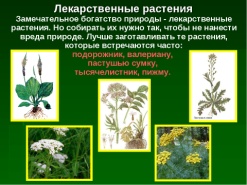 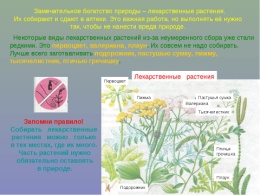 Какие ты знаешь правила сбора?Веселые нотки«Этих дней не смолкнет слава…» Песни ко Дню Победыhttps://www.youtube.com/watch?v=cuym_AP5k9g,выучить словаПредметТемаЗаданиялитератураЗарубежная литература. Роберт Льюис Стивенсон «Вересковый мед»На с.193-194 прочитайте биографию Роберта Льюиса Стивенсона. На с. 194-197 прочитайте балладу «Вересковый мед». Письменно ответьте на вопросы на с.197-198, их 5. Ответы пишите в тетради по литературе.математикаНахождение процентов от числаВыполните задания на стр.256-257, №1072, 1074, 1079 и пришлите.русскийНастоящее время.Будущее время.Работа с учебником1. §116, прочитать теоретические сведения, запомнить, что форму настоящего времени имеют только глаголы несовершенного вида ( что делать?).2.Упр.659 выполнить упражнение по заданию,  цифра 3 ( острыми), 2 ( коготками).3. §117, рассмотрите таблицу, запомните, как образуется будущее время. Посмотрите видеоурок на тему «Будущее время» по ссылке youtube.com4. Выписать  слова из рамок на стр.119 -121, запомнить, как  они произносятся и пишутся. Все работы прислать на проверкуанглийскийИстории о наших каникулахРабота в учебникеСтр.88 упр.4 подобрать заголовок к каждому тексту из упр.5.Записать в тетрадь например:А1Стр .90 упр.6, ответить на вопросы письменно.технологияМеталлообрабатывающая промышленностьПерейти по ссылке. Посмотреть презентацию, ответить на вопросы - Что такое металлообработка?- Назвать инструменты для ручной обработки металла.https://infourok.ru/prezentaciya-po-tehnologii-klass-metalloobrabotka-vvodniy-urok-3907467.html Веселый английскийРазвитие самостоятельного чтенияText Read the text and answer the questions. /Прочитай текст и ответь на вопросы.DOLPHINSDolphins live in water but they are not fish. They need air to breathe. They can stay under the water for many minutes but then they must come up to the surface. Some dolphins live in the sea; some dolphins live in rivers. They like warm water the best. Sometimes dolphins swim close to ships. They jump out of water again and again. They can swim very fast – up to 55 kilometres an hour. A number of dolphins swimming together are called a “school”. There are small dolphins and big dolphins: some are two or three metres long. Dolphins are not dangerous. They are very clever animals and they love playing. Dolphins have smiling faces.1. What do dolphins need?2. Where do dolphins live?3. What do they like?4. How fast do they swim?5. How long are dolphins?6. Are dolphins dangerous?Glossary	(Словарь)breathe - дышатьstay under the water – оставаться под водойsurface – поверхностьclose to ships – близко к кораблямfast - близкоare called - называютсяПредметТемаЗаданияматематикаОсевая и центральная симметрия№1258, 1262,  сфотографировать и выслать по адресу kuteinikovo@yandex.ruрусскийПовелительное наклонение§ 93, внимательно изучить теорию и выучить правило. Посмотрите видеоурок на тему «Повелительное наклонение» по ссылке youtube.com Выполнить упр. 548 (Замри-отомри), упр. 549, упр. 550обществознаниеБудь смелымВ учебниках 16 года учить параграф 11, правила, выполнить 1,4, и 6 задание из раздела в классе и дома.У кого 19 года 3 задания из раздела: «В классе и дома» на стр.147-149.историяОбобщение по главе Русь в середине XII- начале  XIII в.Выполнить тесты. 1.Высшим должностным лицом в Новгороде был:а) князь; б) владыка; в) наместник; г) посадник.2. Верховной властью в Новгороде обладал (о):а) князь; б) военный совет; в) тысяцкий; г) вече.3. Во Владимиро-Суздальском княжестве:а) князья не имели права вмешиваться в дела городского управления;б) вопросы войны и мира решало народное собрание;в) князья были полноправными властителями в своём княжестве;г) боярство контролировало деятельность князя.4. Большое количество берестяных грамот, найденных археологами в Новгороде, свидетельствует о:а) развитии ремесла; б) отсутствии на Руси книг;в) образованности населения; г) обилии леса в Новгородской земле.5. Дважды захватывал Киев (в 1149 и 1155 гг.) князь:а) Всеволод Большое Гнездо; б) Владимир Мономах; в) Мстислав Великий;г) Юрий Долгорукий.6. Одна из причин возвышения Владимиро-Суздальского княжества:а) близость к степному побережью; б) защита от внешних врагов полосой высоких гор;в) обилие для пашни плодородных земель; г) наличие выхода к Балтийскому морю.7. Слова «Приде ко мне, брате, в Москов» принадлежат:а) Владимиру Мономаху; б) Юрию Долгорукову; в) Андрею Боголюбскому;г) Всеволоду Большое Гнездо.8. Владимиро – Суздальское княжество – это:а) феодальная республика; б) раннефеодальная монархия;в) абсолютная монархия; г) сословно-представительная монархия.9. Владимиро-Суздальское княжество раздробилось на несколько уделов после смерти:а) Юрия Долгорукого; б) Всеволода Большое Гнездо; в) Андрея Боголюбского;г) Ярослава Мудрого.10. Крупнейшее литературное произведение Северо-Восточной Руси 12-13 веков:а) «Повесть временных лет»; б) «Галицко-Волынская летопись»;в) «Слово о Законе и Благодати»; г) «Слово Даниила Заточника».11. Определяющая черта новгородской архитектуры:а) монументальность и торжественность; б) простота и доступность;в) пышность и многообразность декоративных элементов;г) влияние западноевропейских традиций.12. Церковь Покрова на Нерли была построена в:а) конце 11 века; б) начале 11 века; в) 12-ом веке; г) 13-ом веке.13. В «Слове о полку Игореве» описывается:а) разгром половцев войсками князя Игоря Святославовича;б) неудачный поход на половцев новгород-северского князя;в) неудачный поход князя Игоря Святославовича на Киев;г) победа новгород-северского князя над печенегами.14. К середине 12-го века Русь распалась на:а) 105 самостоятельных княжеств; б) 15 уделов;в) 5 самостоятельных княжеств; г) 15 самостоятельных княжеств.15. Юрий Долгорукий получил своё прозвище благодаря тому, что:а) имел длинные руки; б) любил присваивать плоды чужого труда;в) стремился присоединить к своему княжеству другие земли;г) имел много сыновей, которые стали правителями многих княжеств.16. Андрей Боголюбский был Юрию Долгорукому:а) сыном; б) братом; в) внуком; г) племянником.17. Всеволод Большое Гнездо получил своё прозвище, потому что:а) построил большой дом, в котором жили все его дети с семьями;б) у него было много детей;в) раздавал уделы всем своим сыновьям и родственникам;г) отправлял своих сыновей в походы против соседних княжеств.18. Форма правления в Новгородской земле:а) республика; б) монархия; в) империя; г) анархия.19. Право собирать налоги, ведать торговым судом и возглавлять в походах городское ополчение в Новгороде принадлежало:а) посаднику; б) тысяцкому; в) владыке; г) князю.20. Важное значение для экономики Галицко-Волынского княжества имел(о):а) охота; б) рыболовство; в) добыча соли; г) бортничество.21. С именем какого князя связано первое летописное упоминание о Москве?1) Андрея Боголюбского
2) Владимира Мономаха
3) Юрия Долгорукого
4) Романа Мстиславича22. К какому времени относится распад Руси на самостоятельные государства — земли?1) середина Х века
2) конец Х века
3) начало XI века
4) середина XII века23. В каком из самостоятельных государственных образований Руси ХII-XIII веков сложилась республиканская форма правления?1) Галицко-Волынская земля
2) Владимиро-Суздальская земля
3) Черниговская земля
4) Новгородская земля24. С какого года ведёт отсчёт лет Москва — столица России?1) 988 г.
2) 1054 г.
3) 1147 г.
4) 1237 г.25. С организацией управления какой землёй Руси связаны должностные лица — посадник и тысяцкий?1) Галицко-Волынской
2) Владимиро-Суздальской
3) Новгородской
4) Киевской26. В каком городе находится Дмитриевский собор — памятник древнерусского зодчества XII века?1) Владимир
2) Новгород
3) Москва
4) ГаличтехнологияМеталлообрабатывающая промышленностьПерейти по ссылке. Посмотреть презентацию, ответить на вопросы - Что такое металлообработка?- Назвать инструменты для ручной обработки металла.https://infourok.ru/prezentaciya-po-tehnologii-klass-metalloobrabotka-vvodniy-urok-3907467.html Веселый английскийВаши английские и американские сверстникиПосмотрите видеоhttp://www.youtube.com/watch?v=zOsCrpu-HrYВыпишите основные глаголы, которые вы запомнили из этого видео урока.ПредметТемаЗаданияисторияПарламент против короля. Революция в Англии. Путь к парламентской монархииПараграф 16-17.Ответьте на вопросы на стр.156. вопросы3,8. На стр.168 вопросы3,5.биологияЭкологические группы птиц. Значение птицС. 218-226, познакомиться с темой урока. Перейти по ссылке на сайт ЯКласс.Выполнить задание 17, 19, 21, 27https://www.yaklass.ru/p/biologia/zhivotnye/tip-khordovye-15494/klass-ptitcy-15480 литератураПесни на стихи русских поэтов 20 века. Булат Шалвович Окуджава «По Смоленской дороге»С. 233-234, найти и прослушать песню на слова Булат Шалвович Окуджава «По Смоленской дороге».  Письменно ответить на вопрос №3 на с. 234геометрияРешение задач№298, 308, сфотографировать и выслать по адресу kuteinikovo@yandex.ruобществознаниеЧеловек -часть природыПараграф16.Определения и правила учим наизусть .Выполните задания из раздела: «В классе и дома» и пришлите.физикаБлоки. «Золотое правило» механики§61, 62, ответить на вопросы (устно), решить задачи из упр. 33(1, 2) в тетради, сфотографировать и выслать по адресу kuteinikovo@yandex.ruРитмикаУпражнения на расслабление мышцВыполнить упражнения на расслабление мышц 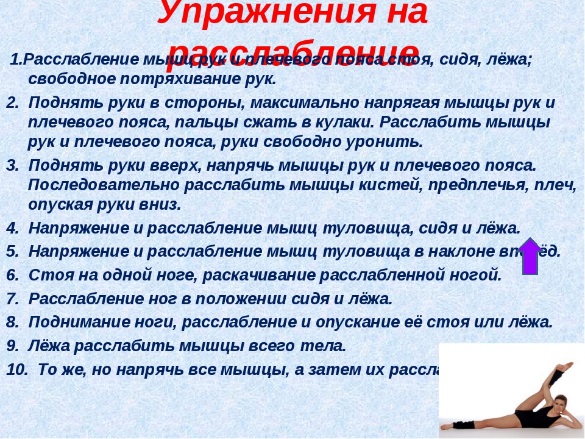 ПредметТемаЗаданияанглийскийПрактика написания личного письма1.Стр.110, упр.2 выписать незнакомые слова в словарь и перевести их.2.Стр.112 упр.7 прочитать и перевести текст устно.3.Стр.113, упр.8 сделать письменно и отправить на проверку. алгебраРешение квадратного неравенства с помощью графика квадратичной функции§41, №659, 660(2) – с помощью графика, сфотографировать и выслать по адресу kuteinikovo@yandex.ruбиологияБодрствование и сонС. 235 – 238. Ответить на вопросы:- Каково значение сна?- Чем характеризуются «медленный» и «быстрый» сон?- Какова потребность во сне у подростков?Ответы отправить на эл. почту innamasl83@yandex.ru   русскийСинтаксический и пунктуационный разбор предложений со словами, словосочетаниями и предложениями, грамматически не связанными с членами предложения§ 64, внимательно изучить порядок разбора предложения, письменный разбор выучить наизусть. Выполнить упр. 394, 395.Выучите порядок пунктуационного разбора на с 220 и выполните упр.398.информатикаЧто такое электронная таблица. Правила  заполнения таблицы§20, 21, задание 6, стр.144, сделать на компьютере в Microsoft Excel, сохранить и выслать по адресу kuteinikovo@yandex.ru.Подсказка: географияОбобщение по темам Восточная Сибирь и Западная Сибирь1. В 1631 г. был основан братский острог на реке…….А) Ангара Б) Чуна В) Енисей2. Большую часть региона занимает ….. плоскогорье.А) Витимское Б) Усть-Нера В) Среднесибирское3. Высшей точкой гор юга Сибири является гора…..А) Белуха Б) Ледяная В) Камень4. Во многих районах на севере летом оттаивают на глубину менее…..А) 1 метр от поверхности; Б) 2 метр от поверхности; В) 3 метр от поверхности5.Самая высокая вершина района хребта Черского гора…..А) Победа ( 3147 м.) Б) Эльбрус ( 5000 м.) В) Победа ( 4147 м.)6. Куполовидные холмы с ледяным ядром…..А) Булгунняхи Б) Гидролаколиты В) гидробулгунняхи7. В каком районе была зафиксирована самая низкая температура…..А) Оймякон Б) Олекминск В) Алдан8. К концу какого века во всей Восточной Сибири количественно преобладающим стало русское населениеА) 18 в. Б) 17 в. В) 16 в.9. Рельеф Восточной Сибири…..А) Равнинный Б) Низменный В) Значительно приподнятый над уровнем моря10. Средние годовые температуры в Восточной Сибири почти всюду ниже…..А) 0 0С Б) -5 0С В) 10 0С11. Обширные территории северо-восточных районов Восточной Сибири относятся…..А) к кайнозойской складчатости Б) к мезозойской складчатости В) к палеозойской складчатости12. Характерные куполовидные холмы с ледяным ядромА) Колки Б) Селькупы В) Гидролаколлиты13. Высота горы ПобедаА) 3241 м Б) 3147 м В) 2714 м14. В 1601 г. в 180 км от устья реки был построен город…..А) Мангазея Б) Магадан В) Красноярск15. На какой реке был основан Братский острог?А) Ангара Б) Енисей В) Обь16. Что задержало проникнуть в Восточную Сибирь?А) непроходимые леса Б) жаркий климат В) суровые условия17. Какой город был основан в Сибири в 1628 г.А) Туруханск Б) Мангазея В) Братск18. С какими странами граничит Восточная Сибирь на юге?А) Казахстан и Монголия Б) Монголия и Китай В) Китай и Япония19. Какой климат в Восточной Сибири?А) континентальный Б) резко континентальный В) высокогорный20. Какой заповедник находиться на территории Восточной Сибири?А) Юганский Б) Верхнетазовский В) Путоранский21.Столица республики Якутия(Саха) …..А) Тура Б) Якутск В) Южно-Сахалинск22. Крупнейшая из рек Восточной Сибири…..А) Енисей Б) Лена В) Колыма23. Самая большая плита (платформа) в Восточной Сибири…..А) Мезозойская складчатость Б) Алданский щит В) Сибирская платформа24. Место нахождения Олекминского заповедника…..А) республика Саха Б) Иркутская область В) Амурская область25.Западная Сибирь занимает…….часть России1.западную. 2.центральную  3. восточную  4.северо-восточную26. На западе граничит с1.Восточной Сибирью.  2. Кавказом  3.Уралом  4.Русской равниной.27 Рельеф  З. Сибири низменный, т. к. она1. наклонена на север  2. расположена на плите  3. имеет высоту от 0-200метров  4. имеет плоский характер поверхности28.  В состав Западной  Сибири входит полуостров:1. Канин нос  2.Чукотка  3. Камчатка  4. Ямал5. К коренным народам З. Сибири относятся:1.коми  2.ненцы  3.чукчи  4.карелы29. Найдите черту сходства З. Сибири и Восточно-Европейской равнины1. климат континентальный  2.наличие щитов в фундаменте платформы 3. добывают нефть и природный газ  4. находятся в областях складчатости30. На территории З. Сибири расположен заповедник:1. Ильменский  2. Астраханский  3.Юганский  4.Ненецкий31. К крупнейшим рекам З. Сибири относятся:1. Иртыш с Тоболом  2. Лена с Вилюем  3. Енисей с Ангарой  4.Амур с Зеей32.На юге З. Сибири расположена природная зона:1. степи  2.тайга  3.тундра  4. пустыни33. отсутствует зона широколиственных лесов, так как1. теплое лето  2. мало осадков  3. суровая зима  4. много осадков.РитмикаУпражнения на расслабление мышцВыполнить упражнения на расслабление мышц ПредметТемаЗаданиярусскийР.Р. Публичная речь.Повторение по теме «Знаки препинания в сложных предложениях с различными видами связи»1 Работа с учебником2. § 40, упр.220, составьте краткий план текста и выпишите цитаты в соответствии с пунктами плана.3. Упр. 222 по заданию  4. Выполнить тест. Ответы писать в такой форме : 1 – 1, 2 – а, и т.д. Сам тест не переписывать  1.Найдите сложное предложение с бессоюзной и союзной подчинительной связью между частями:(1)Он тосковал по Москве. (2)Тосковал по жизни, в которой все время что-то происходит. (3)Хотелось толкаться и спешить. (4)Хотелось, чтобы кругом говорили о делах. (5)Но больше всего тянуло Вальку к улицам. (6)Хотелось даже того, чего раньше очень не любил.(7) Не любил он бывать на улице, когда все возвращаются с работы и народу так много, что просто темно идти, и ничего не видишь, кроме портфелей да продуктовых сумок. (8)Если повезет и встретится собака, то целиком ее тоже никак не увидеть - или нос мелькнет, или хвост. 2.Укажите количество грамматических основ в предложении:Весной в Подмосковье, пряча лыжи на чердак, я заметил развешанные по стропилам кисти рябины, которую осенью сам собирал, сам нанизывал на веревки, а вот теперь забыл о ней.2433. Укажите сложносочинённое предложение.A) Поэтом можешь ты не быть, но гражданином быть обязан.B) Созданные Вахтангом Кикабидзе в кино образы стали легендарными, и ихпопулярность не знает границ.C) Сквозь шум волн до них долетали не то вздохи не то ласково зовущие крики.D) День был хоть и мартовский но ветреный неприятный.E) Мороз крепчал и щипал уши лицо и руки.4.Укажите номер предложения с бессоюзной и союзной сочинительной связью:1.Хвост бубликом, одно ухо торчком, а другое висит. 2.Танкисты прозвали её Балериной. 3.Со своим экипажем забрались под танк, прилегла и Балерина.  4.Вот как ведь бывает, и на войне собака делала своё дело, только наград не получала.1345. Укажите сложносочинённое предложение, состоящее из трёх простых.A) Река чернела, зябла, и паровые струйки перебегали всюду, и потому онане замерзала.B) Черёмуха душистая, развесившись, стоит, а зелень золотистая насолнышке горит.C) С каждой избою и тучею, с громом, готовым упасть, чувствую самуюжгучую, самую смертную связь.D) Каждый язык – это не только предмет для изучения, но и живая душанарода, его радость, боль, память, сокровище.E) Через десяток лет наша молодёжь будет владеть казахским, русским,английским языками, и весь мир перед нею будет открыт.6. Укажите сложносочинённое предложение с противительным союзом.A) Он особое внимание обращал не на материальные ценности, а надуховную культуру.B) Лесной запах усиливается, и слегка повеяло тёплой сыростью.C) Мы сейчас много говорим о правовом обществе, а Шакарим часто говорило становлении нравственного общества и государства.D) Я чувствовал себя совершенно разбитым, Дерсу тоже был болен.E) Не то туман стелется над лугом, не то мелкий дождик сеется вдали.7. Укажите предложение с обособленным приложением.A) Поляны усыпанные берёзовым листом были полны солнца.B) Несмотря на усталость он очень много работал.C) Здесь в спальне царил полный покой.D) Он художник никогда раньше не видел такого разнообразия красок.E) Крупные капли дождя разбивались о землю превращаясь в пыль и мельчайшие брызги.8.Дайте полную характеристику данным предложениям:1) Опять вышла луна, и на каменной поверхности склона появились короткие резкие тени выступов. (В. Пелевин) 2) Листьев было много, и они мягко глушили шаги, пружиня под ногами. 3) Набежавшие тучи полностью скрыли белый диск луны, и в одно мгновение на поляне потемнело.(С. Майоров) 4) Осень, и под ногами ковер из разноцветных листьев. 5) Цветы и травы покрывают зеленый холм, и никогда сюда лучи не проникают. (А. Блок)Повествовательное, невосклицательное, сложное, сложносочиненное, с сочинительным соединительным союзомПовествовательное, восклицательное, простое, осложненное однородными членами с союзом иПовествовательное, невосклицательное, сложное9.Укажите номера предложений, которым соответствует схема :  (Союз   ), [   ].1) Если кукушка закуковала, то пора сеять лен. (Пословица) 2) Когда я проходил мимо него, он отвернулся и стал смотреть на стеклянную дверь на улицу. (К. Евграфов) 3) За любую работу брался, не задумываясь даже, сумеет ли справиться с ней. 4) На другое утро, хотя было дождливо и холодно, я позволил себе прогуляться по родным местам. 5) По мере того как они продвигались вперед по шелковистой воде, контуры острова становились четче.10. В каком варианте ответа правильно указаны все цифры, на месте которых в предложениях должны стоять запятые?
Вдруг увидел я маленькую избушку (1) окна (2) которой (3) были наглухо заколочены (4) и двери от ветхости заросли мхом.
1) 1, 2, 3, 4 2) 2, 4 3) 1, 4 4) 111.  Укажите  количество  основ  в  предложении.Солнце  село, звезда зажглась  и  горит  в  огнистом  море  заката.12. Определите способ подчинения придаточных (знаки препинания не расставлены).Я хочу чтоб жили лебеди чтоб от белых стай мир добрее стал.а) однородное подчинение;б) параллельное подчинение;в) последовательное подчинение;г) с последовательным и однородным подчинением.английскийСовременные технологии и экологияСтр.94, упр. 4 сделать устный перевод текстаСтр.95, упр.5 исправить предложения согласно тексту. Записать их в тетрадь и прислать на проверку.геометрияПодготовка к экзаменамИндивидуальная рассылкабиологияСтруктура биосферы. Круговорот веществ в природеС. 220 - 228, познакомиться с материалом урока. Перейти по ссылке (ЯКласс), познакомиться с теорией, выполнить задания.  https://www.yaklass.ru/p/biologia/obschie-biologicheskie-zakonomernosti/osnovy-ekologii-13908/biosfera-13976 географияЭтапы, проблемы и перспективы развития экономики.Прочитать параграф 55.Ответить на вопросы устно 248 ф-раИнструктаж по ТБ на уроках легкой атлетики. Развитие выносливостиВыполнить разминку для всех групп мышц организма.Посмотреть видеоролик https://www.youtube.com/watch?v=WAX97LbQfYI. Запомнить правила техники безопасности на уроках легкой атлетики.    Познакомиться с основными упражнениями на развитие выносливости.Упражнения для развития выносливостиХодьба на беговой дорожкеБегПрыжки со скакалкойПриседанияОтжимания от полаУпражнения с гирей для выносливостиПланкаУпражнение берпиВыполнить прыжки на скакалке – 100 раз, приседания – 50 раз, отжимания от пола  мальчики – 25 раз, девочки – 15 раз.
 4. Написать небольшое сообщение на тему «Техника выполнения упражнения берпи для развития выносливости», работы прислать на проверку по адресу mnatalia1983@yandex.ru                                           Мир профессийВостребованные профессииНаписать небольшое сообщение о востребованных профессиях в сельской местности